MAGE-OPEIU LOCAL 2002 MEMBERSHIP APPLICATION(Please print except where signature is required.)NAME____________________________________     DEPARTMENT_____________________________HOME ADDRESS__________________________      AGENCY/FACILITY_________________________CITY_____________________________________      CS CLASS & LEVEL________________________STATE____________________ZIP_____________     COUNTY OF RESIDENCE___________________HOME PHONE (         ) _______________________     WORK PHONE (        )______________________HOME EMAIL _______________________________   CELL PHONE (         )_______________________EMPLOYEE ID NUMBER (REQUIRED):  __________________ DUES CODE ES01Please indicate here if you have a preference in MAGE-OPEIU District preference:__________DUES PAYMENT METHOD:  (circle one)       PAYROLL DEDUCTION    OR    DIRECT PAYMENT*RETIREES REMIT $25.00 ANNUALLY OR  $60.00 FOR THE ENHANCED BENEFITS (See website for benefits).*Only Direct Payment Members Must Remit Dues To Begin Membership -  (6 pay periods x $27.57 = $165.42) MAKE CHECKS PAYABLE TO MAGE IN THE AMOUNT OF $165.42PAYROLL DEDUCTION MEMBERS MUST SIGN THE AUTHORIZATION BELOW. I hereby authorize the State of Michigan to deduct MAGE-OPEIU dues $27.57 from any earned accrued wages due me each biweekly period until revoked by my written notice, and to remit said amount to the Michigan Association of Governmental Employees-OPEIU Local 2002 as payment of my association dues.  Further, I hereby authorize MAGE to act as my exclusive representative should collective bargaining rights be granted to Non-Exclusively Represented Employees.  In addition, my consent is hereby given to increase this amount by any amount that is determined by the members of the Michigan Association of Governmental Employees in accordance with their Bylaws.  Membership is effective on the first day of the pay period in which dues are deducted, or upon receipt of cash payment of 6 pay periods of dues, should you choose to be a “direct paying” member.  Mail to the MAGE address below, OR EMAIL application to:  info@mage.org , OR  FAX to 517-694-8250  or  1-877-317-4251SIGNATURE:________________________________________  DATE:_______________________________QUESTIONS? Call, write or email us at:MAGE-OPEIU LOCAL 20026920 S. Cedar Street, Suite 7, Lansing, MI 48911-6924	Phone (517) 694-3123 * Toll Free (800) 477-6243Fax (517) 694-8250Email:  info@mage.org     Web Page:  mage.org 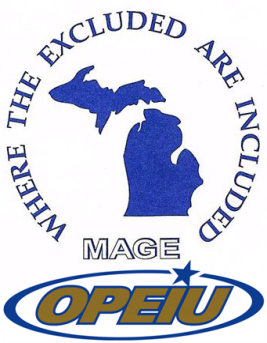 